XIII. IKERVÁRI VERSÜNNEPIKERVÁRRÓL AZ ORSZÁGOS DÖNTŐBE!FELHÍVÁSA Magyar Versmondók Egyesülete és - együttműködő partnere - az Ikervári Batthyány Lajos Művelődési Ház és Könyvtár ismét meghirdeti aXXIII. REGÖSÖK HÚRJÁN      országos vers - és prózamondó versenyt.A „Regösök húrján" elnevezésű vers- és prózamondó verseny az általános iskolás tanulók legjobbjainak tehetséggondozó rendezvénye, amelyet hagyományosan magas színvonalú találkozó keretében rendezünk meg. Várjuk a költészetet és szépprózát szerető fiatalokat, akik a vers és a próza tolmácsolásához tehetséget éreznek, és kipróbálták magukat iskolai versenyeken. A verseny felmenő rendszerű, az országban több helyszínen megrendezett regionális döntőkről jutnak tovább a zsűri által kiválasztottak a budapesti országos gálára. Az országos gálára hagyományosan a TEMI Fővárosi Művelődési Házban kerül sor.A verseny és a jelentkezés feltételei: 1.  A versenyen a Nyugat-magyarországi régióból delegált, a korábbi eredményeik alapján kiemelkedő 10-14 éves korú vers- és prózamondók vehetnek részt.2. A versenyzőknek kettő, egyenként 4 percnél rövidebb verssel vagy szépprózával kell készülniük, szabadon válogatva a magyar népköltészetből, a magyar - és a világirodalomból. Kiemelten javasoljuk, hogy a választásnál – az életkori sajátosságok szem előtt tartásával – vegyék figyelembe az évfordulós költőket, írókat. Ebben az évben mesemondó tanulók jelentkezését is várjuk!3. A verseny két kategóriájának (10-12 és 13-14 évesek) legjobbjai a zsűri döntése alapján díjazásban részesülnek. 4. Nevezési díj: nincs 5. Az alsó tagozatos iskolások részére - e rendezvény keretén belül - külön kategóriában és más feltételekkel - tehetségkutató versmondó találkozóra kerül sor. A regionális döntő időpontja, 2019. április 10. (szerda) 14:00Helyszíne:  Ikervári Batthyány Lajos Művelődési Ház  - Ikervár, József A. u. 85. Tel:06-30/3485286A zsűri elnöke: 	Kiss László, a Magyar Versmondók Egyesületének elnökeA jelentkezési lapok beküldendők:Ikervári Batthyány Lajos Művelődési Ház és Könyvtár  – Pásti József igazgató (06-30/348 5286)A jelentkezéseket (a lapok letölthetők www.ikervarkultura.hu) 2019. március 27 – ig (szerda) várják a szervezők az igazgato.kultura@gmail.com  címen. 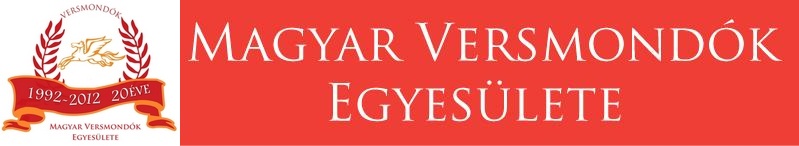 